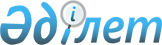 О внесении изменений в решение Отрарского районного маслихата от 22 декабря 2017 года № 22/106-VІ "О районном бюджете на 2018-2020 годы"
					
			С истёкшим сроком
			
			
		
					Решение Отрарского районного маслихата Туркестанской области от 15 ноября 2018 года № 31/160-VI. Зарегистрировано Департаментом юстиции Туркестанской области 21 ноября 2018 года № 4789. Прекращено действие в связи с истечением срока
      В соответствии с пунктом 5 статьи 109 Бюджетного кодекса Республики Казахстан от 4 декабря 2008 года, подпунктом 1) пункта 1 статьи 6 Закона Республики Казахстан от 23 января 2001 года "О местном государственном управлении и самоуправлении в Республике Казахстан" и решением Туркестанского областного маслихата от 09 ноября 2018 года за № 31/336-VI "О внесении изменений в решение Южно-Казахстанского областного маслихата от 11 декабря 2017 года № 18/209-VI "Об областном бюджете на 2018-2020 годы", зарегистрированного в реестре государственной регистрации нормативных правовых актов за № 4780, Отрарский районный маслихат РЕШИЛ:
      1. Внести в решение Отрарского районного маслихата 22 декабря 2017 года № 22/106-VI "О районном бюджете на 2018-2020 годы" (зарегистрировано в реестре государственной регистрации нормативных правовых актов за № 4332, опликовано 29 декабря 2017 года в газете "Отырар алқабы" и эталонном контрольном банке нормативных правовых актов Республики Казахстан в электронном виде 10 января 2018 года) следующие изменения:
      пункт 1 изложить в следующей редакции:
      "1. Утвердить районный бюджет Отрарского района на 2018-2020 годы согласно приложениям 1 и 5 соответственно, в том числе на 2018 год в следующих объемах:
      1) доходы – 11 786 460 тысяч тенге:
      налоговые поступления – 1 199 308 тысяч тенге;
      неналоговые поступления – 14 994 тысяч тенге;
      поступления от продажи основного капитала – 6 757 тысяч тенге;
      поступления трансфертов – 10 565 401 тысяч тенге;
      2) затраты – 11 801 714 тысяч тенге;
      3) чистое бюджетное кредитование – 16 172 тысяч тенге;
      бюджетные кредиты – 25 046 тысяч тенге;
      погашение бюджетных кредитов – 8 874 тысяч тенге;
      4) сальдо по операциям с финансовыми активами – 0:
      приобретение финансовых активов – 0;
      поступления от продажи финансовых активов государства – 0;
      5) дефицит (профицит) бюджета – -31 357 тысяч тенге;
      6) финансирование дефицита (использование профицита) бюджета - 31 357 тысяч тенге:
      поступление займов – 25 046 тысяч тенге; 
      погашение займов – 8 943 тысяч тенге;
      используемые остатки бюджетных средств – 15 254 тысяч тенге.".
      Приложения 1, 5 указанного решения изложить в новой редакции согласно приложениям 1 и 2 настоящему решению.
      2. Государственному учреждению "Аппарат Отрарского районного маслихата" в установленном законодательством Республики Казахстан порядке обеспечить:
      1) государственную регистрацию настоящего решения в территориальном органе юстиции;
      2) в течение десяти календарных дней со дня государственной регистрации настоящего решения маслихата направление его копии в бумажном и электронном виде на казахском и русском языках в Республиканское государсвенное предприятие на праве хозяйственного ведения "Республиканский центр правовой информации" для официального опубликаования и включения в Эталонный контрольный банк нормативных прововых актов Республики Казахстан;
      3) в течение десяти календарных дней со дня государственной регистрации настоящего решения направление его копии на официальное опубликование в периодические печатные издания, распространяемых на территории Отрарского района;
      4) размещение настоящего решения на интернет-ресурсе Отрарского районного маслихата после его официального опубликования.
      3. Настоящее решение вводится в действие с 1 января 2018 года.  Районный бюджет на 2018 год Районный бюджет на 2019 год Районный бюджет на 2020 год Перечень местных бюджетных программ, не подлежащих секвестру в процессе исполнения местных бюджетов на 2017 год Перечень бюджетных программ по аппаратам сельского округа на 2018 год Распределение трансфертов органам местного самоуправления между сельскими округами Отрарского района на 2018 год
					© 2012. РГП на ПХВ «Институт законодательства и правовой информации Республики Казахстан» Министерства юстиции Республики Казахстан
				
      Председатель сессии

      районного маслихата

А.Аралбай

      Секретарь районного маслихата

М.Манапов
Приложение 1 к решению
Отрарского районного
маслихата от 15 ноября
2018 года № 31/160-VIПриложение 1 к решению
Отрарского районного
маслихата от 22 декабря
2017 года № 22/106-VI
Категория 
Категория 
Категория 
Категория 
Наименование
Наименование
сумма, тысяч тенге
Класс
Класс
Класс
сумма, тысяч тенге
Подкласс
Подкласс
Подкласс
Подкласс
сумма, тысяч тенге
1. ДОХОДЫ
1. ДОХОДЫ
1. ДОХОДЫ
11 786 460 
1
Налоговые поступления
Налоговые поступления
Налоговые поступления
1 199 308 
01
Подоходный налог
Подоходный налог
Подоходный налог
604 870 
2
Индивидуальный подоходный налог
Индивидуальный подоходный налог
Индивидуальный подоходный налог
604 870 
03
Социальный налог
Социальный налог
Социальный налог
313 571 
1
Социальный налог
Социальный налог
Социальный налог
313 571 
04
Hалоги на собственность
Hалоги на собственность
Hалоги на собственность
257 768 
1
Hалоги на имущество
Hалоги на имущество
Hалоги на имущество
249 798 
3
Земельный налог
Земельный налог
Земельный налог
1 485 
4
Hалог на транспортные средства
Hалог на транспортные средства
Hалог на транспортные средства
2 620 
5
Единый земельный налог
Единый земельный налог
Единый земельный налог
3 865 
05
Внутренние налоги на товары, работы и услуги
Внутренние налоги на товары, работы и услуги
Внутренние налоги на товары, работы и услуги
16 599 
2
Акцизы
Акцизы
Акцизы
2 171 
3
Поступления за использование природных и других ресурсов
Поступления за использование природных и других ресурсов
Поступления за использование природных и других ресурсов
7 000 
4
Сборы за ведение предпринимательской и профессиональной деятельности
Сборы за ведение предпринимательской и профессиональной деятельности
Сборы за ведение предпринимательской и профессиональной деятельности
7 252 
5
Налог на игорный бизнес
Налог на игорный бизнес
Налог на игорный бизнес
176 
08
Обязательные платежи, взимаемые за совершение юридически значимых действий и (или) выдачу документов уполномоченными на то государственными органами или должностными лицами
Обязательные платежи, взимаемые за совершение юридически значимых действий и (или) выдачу документов уполномоченными на то государственными органами или должностными лицами
Обязательные платежи, взимаемые за совершение юридически значимых действий и (или) выдачу документов уполномоченными на то государственными органами или должностными лицами
6 500 
1
Государственная пошлина
Государственная пошлина
Государственная пошлина
6 500 
2
Неналоговые поступления
Неналоговые поступления
Неналоговые поступления
14 994 
01
Доходы от государственной собственности
Доходы от государственной собственности
Доходы от государственной собственности
10 519 
1
Поступления части чистого дохода республиканских государственных предприятий
Поступления части чистого дохода республиканских государственных предприятий
Поступления части чистого дохода республиканских государственных предприятий
95 
5
Доходы от аренды имущества, находящегося в государственной собственности
Доходы от аренды имущества, находящегося в государственной собственности
Доходы от аренды имущества, находящегося в государственной собственности
10 409 
7
Вознаграждения по бюджетным кредитам, выданным из местного бюджета физическим лицам
Вознаграждения по бюджетным кредитам, выданным из местного бюджета физическим лицам
Вознаграждения по бюджетным кредитам, выданным из местного бюджета физическим лицам
5 
9
Прочие доходы от государственной собственности
Прочие доходы от государственной собственности
Прочие доходы от государственной собственности
10 
04
Штрафы, пени, санкции, взыскания, налагаемые государственными учреждениями, финансируемыми из государственного бюджета, а также содержащимися и финансируемыми из бюджета (сметы расходов) Национального Банка Республики Казахстан
Штрафы, пени, санкции, взыскания, налагаемые государственными учреждениями, финансируемыми из государственного бюджета, а также содержащимися и финансируемыми из бюджета (сметы расходов) Национального Банка Республики Казахстан
Штрафы, пени, санкции, взыскания, налагаемые государственными учреждениями, финансируемыми из государственного бюджета, а также содержащимися и финансируемыми из бюджета (сметы расходов) Национального Банка Республики Казахстан
225 
1
Штрафы, пени, санкции, взыскания, налагаемые государственными учреждениями, финансируемыми из государственного бюджета, а также содержащимися и финансируемыми из бюджета (сметы расходов) Национального Банка Республики Казахстан, за исключением поступлений
Штрафы, пени, санкции, взыскания, налагаемые государственными учреждениями, финансируемыми из государственного бюджета, а также содержащимися и финансируемыми из бюджета (сметы расходов) Национального Банка Республики Казахстан, за исключением поступлений
Штрафы, пени, санкции, взыскания, налагаемые государственными учреждениями, финансируемыми из государственного бюджета, а также содержащимися и финансируемыми из бюджета (сметы расходов) Национального Банка Республики Казахстан, за исключением поступлений
225 
06
Прочие неналоговые поступления
Прочие неналоговые поступления
Прочие неналоговые поступления
4 250 
1
Прочие неналоговые поступления
Прочие неналоговые поступления
Прочие неналоговые поступления
4 250 
3
Поступления от продажи основного капитала
Поступления от продажи основного капитала
Поступления от продажи основного капитала
6 757 
1
Продажа государственного имущества, закрепленного за государственными учреждениями
Продажа государственного имущества, закрепленного за государственными учреждениями
Продажа государственного имущества, закрепленного за государственными учреждениями
16 
1
Продажа государственного имущества, закрепленного за государственными учреждениями
Продажа государственного имущества, закрепленного за государственными учреждениями
Продажа государственного имущества, закрепленного за государственными учреждениями
16 
03
Продажа земли и нематериальных активов
Продажа земли и нематериальных активов
Продажа земли и нематериальных активов
6 741 
1
Продажа земли
Продажа земли
Продажа земли
6 741 
4
Поступления трансфертов 
Поступления трансфертов 
Поступления трансфертов 
10 565 401 
02
Трансферты из вышестоящих органов государственного управления
Трансферты из вышестоящих органов государственного управления
Трансферты из вышестоящих органов государственного управления
10 565 401 
2
Трансферты из областного бюджета
Трансферты из областного бюджета
Трансферты из областного бюджета
10 565 401 
Функциональная группа
Функциональная группа
Функциональная группа
Функциональная группа
Функциональная группа
Функциональная группа
сумма, тысяч тенге
Функциональная подгруппа
Функциональная подгруппа
Функциональная подгруппа
Функциональная подгруппа
Функциональная подгруппа
сумма, тысяч тенге
Администратор бюджетных программ 
Администратор бюджетных программ 
Администратор бюджетных программ 
Администратор бюджетных программ 
сумма, тысяч тенге
Программа
Программа
Программа
сумма, тысяч тенге
Наименование
2. Затраты
11 801 714
01
Государственные услуги общего характера
275 028
1
Представительные, исполнительные и другие органы, выполняющие общие функции государственного управления
176 582
112
Аппарат маслихата района (города областного значения)
24 951
001
001
Услуги по обеспечению деятельности маслихата района (города областного значения)
24 379
003
003
Капитальные расходы государственных органов
572
122
Аппарат акима района (города областного значения)
114 732
001
001
Услуги по обеспечению деятельности акима района (города областного значения)
111 627
003
003
Капитальные расходы государственных органов
2 369
009
009
Капитальные расходы подведомственных государственных учреждений и организаций
736
123
Аппарат акима района в городе, города районного значения, поселка, аула (села), аульного (сельского) округа
36 899
001
001
Услуги по обеспечению деятельности акима района в городе, города районного значения, поселка, аула (села), аульного (сельского) округа
36 899
2
Финансовая деятельность
991
459
Отдел экономики и финансов района (города областного значения)
991
003
003
Проведение оценки имущества в целях налогообложения
991
9
Прочие государственные услуги общего характера
97 455
458
Отдел жилищно-коммунального хозяйства, пассажирского транспорта и автомобильных дорог района (города областного значения)
61 725
001
001
Услуги по реализации государственной политики на местном уровне в области жилищно-коммунального хозяйства, пассажирского транспорта и автомобильных дорог 
59 105
013
013
Капитальные расходы государственных органов
2 620
459
Отдел экономики и финансов района (города областного значения)
35 730
001
001
Услуги по реализации государственной политики в области формирования и развития экономической политики, государственного планирования, исполнения бюджета и управления коммунальной собственностью района (города областного значения)
35 228
015
015
Капитальные расходы государственных органов
502
02
Оборона
14 870
1
Военные нужды
14 700
122
Аппарат акима района (города областного значения)
14 700
005
005
Мероприятия в рамках исполнения всеобщей воинской обязанности
14 700
2
Организация работы по чрезвычайным ситуациям
170
122
Аппарат акима района (города областного значения)
170
007
007
Мероприятия по профилактике и тушению степных пожаров районного (городского) масштаба, а также пожаров в населенных пунктах, в которых не созданы органы государственной противопожарной службы
170
03
Общественный порядок, безопасность, правовая, судебная, уголовно-исполнительная деятельность
10 892
9
Прочие услуги в области общественного порядка и безопасности
10 892
458
Отдел жилищно-коммунального хозяйства, пассажирского транспорта и автомобильных дорог района (города областного значения)
10 892
021
021
Обеспечение безопасности дорожного движения в населенных пунктах
10 892
04
Образование
5 873 488
1
Дошкольное воспитание и обучение
443 430
123
Аппарат акима района в городе, города районного значения, поселка, аула (села), аульного (сельского) округа
52 910
041
041
Реализация государственного образовательного заказа в дошкольных организациях образования
52 910
464
Отдел образования района (города областного значения)
390 520
040
040
Реализация государственного образовательного заказа в дошкольных организациях образования
390 520
2
Начальное, основное среднее и общее среднее образование
5 125 365
464
Отдел образования района (города областного значения)
5 071 373
003
003
Общеобразовательное обучение
4 941 682
006
006
Дополнительное образование для детей
129 691
472
Отдел строительства, архитектуры и градостроительства района (города областного значения)
53 992
022
022
Строительство и реконструкция объектов начального, основного среднего и общего среднего образования
53 992
9
Прочие услуги в области образования
304 693
464
Отдел образования района (города областного значения)
304 693
001
001
Услуги по реализации государственной политики на местном уровне в области образования 
14 683
005
005
Приобретение и доставка учебников, учебно-методических комплексов для государственных учреждений образования района (города областного значения)
137 966
015
015
Ежемесячные выплаты денежных средств опекунам (попечителям) на содержание ребенка-сироты (детей-сирот), и ребенка (детей), оставшегося без попечения родителей за счет трансфертов из республиканского бюджета
5 676
067
067
Капитальные расходы подведомственных государственных учреждений и организаций
146 368
06
Социальная помощь и социальное обеспечение
648 862
1
Социальное обеспечение
255 107
451
Отдел занятости и социальных программ района (города областного значения)
253 628
005
005
Государственная адресная социальная помощь
253 628
464
Отдел образования района (города областного значения)
1 479
030
030
Содержание ребенка (детей), переданного патронатным воспитателям
1 479
2
Социальная помощь
325 871
451
Отдел занятости и социальных программ района (города областного значения)
325 871
002
002
Программа занятости
122 352
004
004
Оказание социальной помощи на приобретение топлива специалистам здравоохранения, образования, социального обеспечения, культуры и спорта в сельской местности в соответствии с законодательством Республики Казахстан
10 485
007
007
Социальная помощь отдельным категориям нуждающихся граждан по решениям местных представительных органов
32 474
010
010
Материальное обеспечение детей-инвалидов, воспитывающихся и обучающихся на дому
1 659
014
014
Оказание социальной помощи нуждающимся гражданам на дому
65 574
017
017
Обеспечение нуждающихся инвалидов обязательными гигиеническими средствами и предоставление услуг специалистами жестового языка, индивидуальными помощниками в соответствии с индивидуальной программой реабилитации инвалида
47 991
023
023
Обеспечение деятельности центров занятости
45 336
9
Прочие услуги в области социальной помощи и социального обеспечения
67 884
451
Отдел занятости и социальных программ района (города областного значения)
67 884
001
001
Услуги по реализации государственной политики на местном уровне в области обеспечения занятости и реализации социальных программ для населения
41 414
011
011
Оплата услуг по зачислению, выплате и доставке пособий и других социальных выплат
2 830
050
050
Реализация Плана мероприятий по обеспечению прав и улучшению качества жизни инвалидов
23 200
067
067
Капитальные расходы подведомственных государственных учреждений и организаций
440
07
Жилищно-коммунальное хозяйство
1 036 177
1
Жилищное хозяйство
330 905
472
Отдел строительства, архитектуры и градостроительства района (города областного значения)
330 905
003
003
Строительство и (или) приобретение жилья государственного коммунального жилищного фонда
221 763
004
004
Проектирование, развитие, обустройство и (или) приобретение инженерно-коммуникационной инфраструктуры 
109 142
098
098
Приобретение жилья коммунального жилищного фонда
0
2
Коммунальное хозяйство
409 711
458
Отдел жилищно-коммунального хозяйства, пассажирского транспорта и автомобильных дорог района (города областного значения)
387 279
012
012
Функционирование системы водоснабжения и водоотведения
116 212
026
026
Организация эксплуатации тепловых сетей, находящихся в коммунальной собственности районов (городов областного значения)
85 455
028
028
Развитие коммунального хозяйства
878
048
048
Развитие благоустройства городов и населенных пунктов
61 051
058
058
Развитие системы водоснабжения и водоотведения в сельских населенных пунктах
123 683
472
Отдел строительства, архитектуры и градостроительства района (города областного значения)
22 432
005
005
Развитие коммунального хозяйства
6 108
007
007
Развитие благоустройства городов и населенных пунктов
16 324
3
Благоустройство населенных пунктов
295 561
458
Отдел жилищно-коммунального хозяйства, пассажирского транспорта и автомобильных дорог района (города областного значения)
295 561
015
015
Освещение улиц в населенных пунктах
69 859
016
016
Обеспечение санитарии населенных пунктов
6 000
018
018
Благоустройство и озеленение населенных пунктов
219 702
08
Культура, спорт, туризм и информационное пространство
926 690
1
Деятельность в области культуры
274 769
455
Отдел культуры и развития языков района (города областного значения)
166 600
003
003
Поддержка культурно-досуговой работы
166 600
472
Отдел строительства, архитектуры и градостроительства района (города областного значения)
108 169
011
011
Развитие объектов культуры
108 169
2
Спорт
446 241
465
Отдел физической культуры и спорта района (города областного значения)
249 781
001
001
Услуги по реализации государственной политики на местном уровне в области развития языков и культуры
13 900
004
004
Капитальные расходы государственных органов
350
005
005
Развитие массового спорта и национальных видов спорта 
215 216
006
006
Проведение спортивных соревнований на районном (города областного значения) уровне
5 000
007
007
Подготовка и участие членов сборных команд района (города областного значения) по различным видам спорта на областных спортивных соревнованиях
5 570
032
032
Капитальные расходы подведомственных государственных учреждений и организаций
9 745
472
Отдел строительства, архитектуры и градостроительства района (города областного значения)
196 460
008
008
Развитие объектов спорта и туризма
196 460
3
Информационное пространство
129 894
455
Отдел культуры и развития языков района (города областного значения)
110 764
006
006
Функционирование районных (городских) библиотек
94 766
007
007
Развитие государственного языка и других языков народа Казахстана
15 998
456
Отдел внутренней политики района (города областного значения)
19 130
002
002
Услуги по проведению государственной информационной политики
19 130
9
Прочие услуги по организации культуры, спорта, туризма и информационного пространства
75 786
455
Отдел культуры и развития языков района (города областного значения)
26 505
001
001
Услуги по реализации государственной политики на местном уровне в области развития языков и культуры
14 375
010
010
Капитальные расходы государственных органов
100
032
032
Капитальные расходы подведомственных государственных учреждений и организаций
12 030
456
Отдел внутренней политики района (города областного значения)
49 281
001
001
Услуги по реализации государственной политики на местном уровне в области информации, укрепления государственности и формирования социального оптимизма граждан
22 073
003
003
Реализация региональных программ в сфере молодежной политики
27 208
9
Топливно-энергетический комплекс и недропользование
997 538
9
Прочие услуги в области топливно-энергетического комплекса и недропользования
997 538
458
Отдел жилищно-коммунального хозяйства, пассажирского транспорта и автомобильных дорог района (города областного значения)
997 538
036
036
Развитие газотранспортной системы
997 538
10
Сельское, водное, лесное, рыбное хозяйство, особо охраняемые природные территории, охрана окружающей среды и животного мира, земельные отношения
338 508
1
Сельское хозяйство
329 383
473
Отдел ветеринарии района (города областного значения)
280 296
001
001
Услуги по реализации государственной политики на местном уровне в сфере ветеринарии
28 150
003
003
Капитальные расходы государственных органов
26 480
005
005
Обеспечение функционирования скотомогильников (биотермических ям) 
4 010
006
006
Организация санитарного убоя больных животных
1 070
007
007
Организация отлова и уничтожения бродячих собак и кошек
4 000
008
008
Возмещение владельцам стоимости изымаемых и уничтожаемых больных животных, продуктов и сырья животного происхождения
633
009
009
Проведение ветеринарных мероприятий по энзоотическим болезням животных
38 513
010
010
Проведение мероприятий по идентификации сельскохозяйственных животных
2 100
011
011
Проведение противоэпизоотических мероприятий
175 340
462
Отдел земельных отношений и сельского хозяйства района (города областного значения)
49 087
001
001
Услуги по реализации государственной политики на местном уровне в сфере земельных отношений и сельского хозяйства
48 647
006
006
Капитальные расходы государственного органа
440
6
Земельные отношения
1 837
463
Отдел земельных отношений и сельского хозяйства района (города областного значения)
1 837
001
001
Услуги по реализации государственной политики в области регулирования земельных отношений на территории района (города областного значения)
1 837
09
Прочие услуги в области сельского, водного, лесного, рыбного хозяйства, охраны окружающей среды и земельных отношений
7 288
459
Отдел экономики и финансов района (города областного значения)
7 288
099
099
Реализация мер по оказанию социальной поддержки специалистов
7 288
11
Промышленность, архитектурная, градостроительная и строительная деятельность
69 746
2
Архитектурная, градостроительная и строительная деятельность
69 746
472
Отдел строительства, архитектуры и градостроительства района (города областного значения)
69 746
001
001
Услуги по реализации государственной политики в области строительства, архитектуры и градостроительства на местном уровне
44 577
015
015
Капитальные расходы государственных органов
25 169
12
Транспорт и коммуникации
275 475
1
Автомобильный транспорт
275 475
458
Отдел жилищно-коммунального хозяйства, пассажирского транспорта и автомобильных дорог района (города областного значения)
275 475
023
023
Обеспечение функционирования автомобильных дорог
275 475
13
Прочие
57 281
3
Поддержка предпринимательской деятельности и защита конкуренции
20 828
469
Отдел предпринимательства района (города областного значения)
20 828
001
001
Услуги по реализации государственной политики на местном уровне в области развития предпринимательства и промышленности 
20 828
9
Прочие
36 453
458
Отдел жилищно-коммунального хозяйства, пассажирского транспорта и автомобильных дорог района (города областного значения)
17 921
040
040
Реализация мер по содействию экономическому развитию регионов в рамках Программы "Развитие регионов"
17 921
459
Отдел экономики и финансов района (города областного значения)
18 532
012
012
Резерв местного исполнительного органа района (города областного значения) 
18 532
14
Обслуживание долга
12
1
Обслуживание долга
12
459
Отдел экономики и финансов района (города областного значения)
12
021
021
Обслуживание долга местных исполнительных органов по выплате вознаграждений и иных платежей по займам из областного бюджета
12
15
Трансферты
1 277 147
01
Трансферты
1 277 147
459
Отдел экономики и финансов района (города областного значения)
1 277 147
006
006
Возврат неиспользованных (недоиспользованных) целевых трансфертов
602
024
024
Целевые текущие трансферты в вышестоящие бюджеты в связи с передачей функций государственных органов из нижестоящего уровня государственного управления в вышестоящий
297 864
038
038
Субвенции
908 409
049
049
Возврат трансфертов общего характера в случаях, предусмотренных бюджетным законодательством
66 236
051
051
Трансферты органам местного самоуправления
3 967
3. Чистое бюджетное кредитование
16 172
Бюджетные кредиты
25 046
10
Сельское, водное, лесное, рыбное хозяйство, особо охраняемые природные территории, охрана окружающей среды и животного мира, земельные отношения
25 046
1
Сельское хозяйство
25 046
459
Отдел экономики и финансов района (города областного значения)
25 046
018
018
Бюджетные кредиты для реализации мер социальной поддержки специалистов
25 046
05
Погашение бюджетных кредитов
8 874
1
Погашение бюджетных кредитов
8 874
001
Погашение бюджетных кредитов, выданных из государственного бюджета
8 874
013
013
Погашение бюджетных кредитов, выданных из местного бюджета физическим лицам
8 874
4. Сальдо по операциям с финансовыми активами
0
Приобретение финансовых активов 
0
Поступления от продажи финансовых активов государства 
0
5. Дефицит (профицит) бюджета
-31 357
6. Финансирование дефицита (использование профицита) бюджета
31 357
07
Поступления займов
25 046
01
Внутренние государственные займы
25 046
2
Договоры займа
25 046
3
3
Займы, получаемые местным исполнительным органом района (города областного значения)
25 046
16
Погашение займов
8 943
01
Погашение займов
8 943
459
Отдел экономики и финансов района (города областного значения)
8 943
005
005
Погашение долга местного исполнительного органа перед вышестоящим бюджетом
8 874
022
022
Возврат неиспользованных бюджетных кредитов, выданных из местного бюджета
69
8
Используемые остатки бюджетных средств
15 254
1
Остатки бюджетных средств
15 254
1
Свободные остатки бюджетных средств
15 254
1
1
Свободные остатки бюджетных средств
15 254Приложение 2 к решению
Отрарского районного
маслихата от 22 декабря
2017 года № 22/106-VI
Категория 
Категория 
Категория 
Категория 
Категория 
Наименование
Наименование
сумма, тысяч тенге
Класс
Класс
Класс
Класс
сумма, тысяч тенге
Подкласс
Подкласс
Подкласс
Подкласс
Подкласс
сумма, тысяч тенге
1. ДОХОДЫ
1. ДОХОДЫ
1. ДОХОДЫ
11 456 753 
1
Налоговые поступления
Налоговые поступления
Налоговые поступления
1 080 870 
01
Подоходный налог
Подоходный налог
Подоходный налог
429 528 
2
2
Индивидуальный подоходный налог
Индивидуальный подоходный налог
Индивидуальный подоходный налог
429 528 
03
Социальный налог
Социальный налог
Социальный налог
337 160 
1
1
Социальный налог
Социальный налог
Социальный налог
337 160 
04
Hалоги на собственность
Hалоги на собственность
Hалоги на собственность
281 824 
1
1
Hалоги на имущество
Hалоги на имущество
Hалоги на имущество
275 524 
3
3
Земельный налог
Земельный налог
Земельный налог
740 
4
4
Hалог на транспортные средства
Hалог на транспортные средства
Hалог на транспортные средства
2 128 
5
5
Единый земельный налог
Единый земельный налог
Единый земельный налог
3 432 
05
Внутренние налоги на товары, работы и услуги
Внутренние налоги на товары, работы и услуги
Внутренние налоги на товары, работы и услуги
24 538 
2
2
Акцизы
Акцизы
Акцизы
2 323 
3
3
Поступления за использование природных и других ресурсов
Поступления за использование природных и других ресурсов
Поступления за использование природных и других ресурсов
8 450 
4
4
Сборы за ведение предпринимательской и профессиональной деятельности
Сборы за ведение предпринимательской и профессиональной деятельности
Сборы за ведение предпринимательской и профессиональной деятельности
13 576 
5
5
Налог на игорный бизнес
Налог на игорный бизнес
Налог на игорный бизнес
189 
08
Обязательные платежи, взимаемые за совершение юридически значимых действий и (или) выдачу документов уполномоченными на то государственными органами или должностными лицами
Обязательные платежи, взимаемые за совершение юридически значимых действий и (или) выдачу документов уполномоченными на то государственными органами или должностными лицами
Обязательные платежи, взимаемые за совершение юридически значимых действий и (или) выдачу документов уполномоченными на то государственными органами или должностными лицами
7 820 
1
1
Государственная пошлина
Государственная пошлина
Государственная пошлина
7 820 
2
Неналоговые поступления
Неналоговые поступления
Неналоговые поступления
17 989 
01
Доходы от государственной собственности
Доходы от государственной собственности
Доходы от государственной собственности
10 227 
1
1
Поступления части чистого дохода республиканских государственных предприятий
Поступления части чистого дохода республиканских государственных предприятий
Поступления части чистого дохода республиканских государственных предприятий
798 
5
5
Доходы от аренды имущества, находящегося в государственной собственности
Доходы от аренды имущества, находящегося в государственной собственности
Доходы от аренды имущества, находящегося в государственной собственности
9 419 
9
9
Прочие доходы от государственной собственности
Прочие доходы от государственной собственности
Прочие доходы от государственной собственности
10 
06
Прочие неналоговые поступления
Прочие неналоговые поступления
Прочие неналоговые поступления
7 762 
1
1
Прочие неналоговые поступления
Прочие неналоговые поступления
Прочие неналоговые поступления
7 762 
3
Поступления от продажи основного капитала
Поступления от продажи основного капитала
Поступления от продажи основного капитала
2 100 
03
Продажа земли и нематериальных активов
Продажа земли и нематериальных активов
Продажа земли и нематериальных активов
2 100 
1
1
Продажа земли
Продажа земли
Продажа земли
2 100 
4
Поступления трансфертов 
Поступления трансфертов 
Поступления трансфертов 
10 355 794 
02
Трансферты из вышестоящих органов государственного управления
Трансферты из вышестоящих органов государственного управления
Трансферты из вышестоящих органов государственного управления
10 355 794 
2
2
Трансферты из областного бюджета
Трансферты из областного бюджета
Трансферты из областного бюджета
10 355 794 
Функциональная группа
Функциональная группа
Функциональная группа
Функциональная группа
Функциональная группа
Функциональная группа
Функциональная группа
сумма, тысяч тенге
Функциональная подгруппа
Функциональная подгруппа
Функциональная подгруппа
Функциональная подгруппа
Функциональная подгруппа
Функциональная подгруппа
сумма, тысяч тенге
Администратор бюджетных программ
Администратор бюджетных программ
Администратор бюджетных программ
Администратор бюджетных программ
Администратор бюджетных программ
сумма, тысяч тенге
Программа
Программа
Программа
Программа
сумма, тысяч тенге
сумма, тысяч тенге
Наименование
2. Затраты
11 456 753
01
Государственные услуги общего характера
252 897
1
Представительные, исполнительные и другие органы, выполняющие общие функции государственного управления
170 400
112
Аппарат маслихата района (города областного значения)
24 519
001
001
001
Услуги по обеспечению деятельности маслихата района (города областного значения)
24 029
003
003
003
Капитальные расходы государственных органов
490
122
Аппарат акима района (города областного значения)
107 883
001
001
001
Услуги по обеспечению деятельности акима района (города областного значения)
102 329
003
003
003
Капитальные расходы государственных органов
5 554
123
Аппарат акима района в городе, города районного значения, поселка, аула (села), аульного (сельского) округа
37 998
001
001
001
Услуги по обеспечению деятельности акима района в городе, города районного значения, поселка, аула (села), аульного (сельского) округа
37 998
2
Финансовая деятельность
1 000
459
Отдел экономики и финансов района (города областного значения)
1 000
010
010
010
Приватизация, управление коммунальным имуществом, постприватизационная деятельность и регулирование споров, связанных с этим
1 000
5
Планирование и статистическая деятельность
2 000
459
Отдел экономики и финансов района (города областного значения
2 000
061
061
061
Экспертиза и оценка документации по вопросам бюджетных инвестиций, проведение оценки реализации бюджетных инвестиций
2 000
9
Прочие государственные услуги общего характера
79 497
458
Отдел жилищно-коммунального хозяйства, пассажирского транспорта и автомобильных дорог района (города областного значения)
36 970
001
001
001
Услуги по реализации государственной политики на местном уровне в области жилищно-коммунального хозяйства, пассажирского транспорта и автомобильных дорог 
36 320
013
013
013
Капитальные расходы государственных органов
650
459
Отдел экономики и финансов района (города областного значения)
42 527
001
001
001
Услуги по реализации государственной политики в области формирования и развития экономической политики, государственного планирования, исполнения бюджета и управления коммунальной собственностью района (города областного значения)
41 997
015
015
015
Капитальные расходы государственных органов
530
02
Оборона
14 451
1
Военные нужды
13 951
122
Аппарат акима района (города областного значения)
13 951
005
005
005
Мероприятия в рамках исполнения всеобщей воинской обязанности
13 951
2
Организация работы по чрезвычайным ситуациям
500
122
Аппарат акима района (города областного значения)
500
007
007
007
Мероприятия по профилактике и тушению степных пожаров районного (городского) масштаба, а также пожаров в населенных пунктах, в которых не созданы органы государственной противопожарной службы
500
03
Общественный порядок, безопасность, правовая, судебная, уголовно-исполнительная деятельность
6 339
9
Прочие услуги в области общественного порядка и безопасности
6 339
458
Отдел жилищно-коммунального хозяйства, пассажирского транспорта и автомобильных дорог района (города областного значения)
6 339
021
021
021
Обеспечение безопасности дорожного движения в населенных пунктах
6 339
04
Образование
6 017 135
1
Дошкольное воспитание и обучение
135 349
123
Аппарат акима района в городе, города районного значения, поселка, аула (села), аульного (сельского) округа
38 137
041
041
041
Реализация государственного образовательного заказа в дошкольных организациях образования
38 137
464
Отдел образования района (города областного значения)
97 212
040
040
040
Реализация государственного образовательного заказа в дошкольных организациях образования
97 212
2
Начальное, основное среднее и общее среднее образование
5 530 545
464
Отдел образования района (города областного значения)
5 180 545
003
003
003
Общеобразовательное обучение
5 047 013
006
006
006
Дополнительное образование для детей
133 532
472
Отдел строительства, архитектуры и градостроительства района (города областного значения)
350 000
022
022
022
Строительство и реконструкция объектов начального, основного среднего и общего среднего образования
350 000
9
Прочие услуги в области образования
351 241
464
Отдел образования района (города областного значения)
351 241
001
001
001
Услуги по реализации государственной политики на местном уровне в области образования 
13 797
005
005
005
Приобретение и доставка учебников, учебно-методических комплексов для государственных учреждений образования района (города областного значения)
137 884
015
015
015
Ежемесячные выплаты денежных средств опекунам (попечителям) на содержание ребенка-сироты (детей-сирот), и ребенка (детей), оставшегося без попечения родителей за счет трансфертов из республиканского бюджета
7 065
022
022
022
Выплата единовременных денежных средств Казахстанским гражданам, усыновившим (удочерившим) ребенка (детей)-сироту и ребенка (детей), оставшегося без попечения родителей
585
067
067
067
Капитальные расходы подведомственных государственных

учреждений и организаций
191 910
06
Социальная помощь и социальное обеспечение
423 611
1
Социальное обеспечение
148 338
451
Отдел занятости и социальных программ района (города областного значения)
144 641
005
005
005
Государственная адресная социальная помощь
144 641
464
Отдел образования района (города областного значения)
3 697
030
030
030
Содержание ребенка (детей), переданного патронатным воспитателям
3 697
2
Социальная помощь
215 688
451
Отдел занятости и социальных программ района (города областного значения)
215 688
002
002
002
Программа занятости
30 000
004
004
004
Оказание социальной помощи на приобретение топлива специалистам здравоохранения, образования, социального обеспечения, культуры и спорта в сельской местности в соответствии с законодательством Республики Казахстан
15 685
006
006
006
Жилищная помощь
3 119
007
007
007
Социальная помощь отдельным категориям нуждающихся граждан по решениям местных представительных органов
35 608
010
010
010
Материальное обеспечение детей-инвалидов, воспитывающихся и обучающихся на дому
1 967
014
014
014
Оказание социальной помощи нуждающимся гражданам на дому
65 532
017
017
017
Обеспечение нуждающихся инвалидов обязательными гигиеническими средствами и предоставление услуг специалистами жестового языка, индивидуальными помощниками в соответствии с индивидуальной программой реабилитации инвалида
27 127
023
023
023
Обеспечение деятельности центров занятости
36 650
9
Прочие услуги в области социальной помощи и социального обеспечения
59 585
451
Отдел занятости и социальных программ района (города областного значения)
59 585
001
001
001
Услуги по реализации государственной политики на местном уровне в области обеспечения занятости и реализации социальных программ для населения
40 255
011
011
011
Оплата услуг по зачислению, выплате и доставке пособий и других социальных выплат
3 000
050
050
050
Реализация Плана мероприятий по обеспечению прав и улучшению качества жизни инвалидов
16 330
07
Жилищно-коммунальное хозяйство
1 031 679
1
Жилищное хозяйство
310 477
472
Отдел строительства, архитектуры и градостроительства района (города областного значения)
310 477
003
003
003
Строительство и (или) приобретение жилья государственного коммунального жилищного фонда
111 959
004
004
004
Проектирование, развитие, обустройство и (или) приобретение инженерно-коммуникационной инфраструктуры 
198 518
2
Коммунальное хозяйство
571 843
458
Отдел жилищно-коммунального хозяйства, пассажирского транспорта и автомобильных дорог района (города областного значения)
561 843
012
012
012
Функционирование системы водоснабжения и водоотведения
55 125
026
026
026
Организация эксплуатации тепловых сетей, находящихся в коммунальной собственности районов (городов областного значения)
42 000
028
028
028
Развитие коммунального хозяйства
200 000
058
058
058
Развитие системы водоснабжения и водоотведения в сельских населенных пунктах
264 718
472
Отдел строительства, архитектуры и градостроительства района (города областного значения)
10 000
005
005
005
Развитие коммунального хозяйства
10 000
3
Благоустройство населенных пунктов
149 359
458
Отдел жилищно-коммунального хозяйства, пассажирского транспорта и автомобильных дорог района (города областного значения)
149 359
015
015
015
Освещение улиц в населенных пунктах
26 359
016
016
016
Обеспечение санитарии населенных пунктов
1 000
018
018
018
Благоустройство и озеленение населенных пунктов
122 000
08
Культура, спорт, туризм и информационное пространство
843 429
1
Деятельность в области культуры
423 405
455
Отдел культуры и развития языков района (города областного значения)
143 405
003
003
003
Поддержка культурно-досуговой работы
143 405
472
Отдел строительства, архитектуры и градостроительства района (города областного значения)
280 000
011
011
011
Развитие объектов культуры
280 000
2
Спорт
232 286
465
Отдел физической культуры и спорта района (города областного значения)
232 286
001
001
001
Услуги по реализации государственной политики на местном уровне в области развития языков и культуры
12 509
005
005
005
Развитие массового спорта и национальных видов спорта 
200 502
006
006
006
Проведение спортивных соревнований на районном (города областного значения) уровне
4 000
007
007
007
Подготовка и участие членов сборных команд района (города областного значения) по различным видам спорта на областных спортивных соревнованиях
2 570
032
032
032
Капитальные расходы подведомственных государственных учреждений и организаций
12 705
3
Информационное пространство
127 875
455
Отдел культуры и развития языков района (города областного значения)
106 743
006
006
006
Функционирование районных (городских) библиотек
91 434
007
007
007
Развитие государственного языка и других языков народа Казахстана
15 309
456
Отдел внутренней политики района (города областного значения)
21 132
002
002
002
Услуги по проведению государственной информационной политики
21 132
9
Прочие услуги по организации культуры, спорта, туризма и информационного пространства
59 863
455
Отдел культуры и развития языков района (города областного значения)
15 783
001
001
001
Услуги по реализации государственной политики на местном уровне в области развития языков и культуры
12 533
010
010
010
Капитальные расходы государственных органов
250
032
032
032
Капитальные расходы подведомственных государственных учреждений и организаций
3 000
456
Отдел внутренней политики района (города областного значения)
44 080
001
001
001
Услуги по реализации государственной политики на местном уровне в области информации, укрепления государственности и формирования социального оптимизма граждан
18 949
003
003
003
Реализация региональных программ в сфере молодежной политики
25 131
9
Топливно-энергетический комплекс и недропользование
1 094 853
9
Прочие услуги в области топливно-энергетического комплекса и недропользования
1 094 853
458
Отдел жилищно-коммунального хозяйства, пассажирского транспорта и автомобильных дорог района (города областного значения)
1 094 853
036
036
036
Развитие газотранспортной системы
1 094 853
10
Сельское, водное, лесное, рыбное хозяйство, особо охраняемые природные территории, охрана окружающей среды и животного мира, земельные отношения
313 041
1
Сельское хозяйство
304 591
473
Отдел ветеринарии района (города областного значения)
267 751
001
001
001
Услуги по реализации государственной политики на местном уровне в сфере ветеринарии
22 753
005
005
005
Обеспечение функционирования скотомогильников (биотермических ям) 
2 210
006
006
006
Организация санитарного убоя больных животных
1 070
007
007
007
Организация отлова и уничтожения бродячих собак и кошек
4 000
008
008
008
Возмещение владельцам стоимости изымаемых и уничтожаемых больных животных, продуктов и сырья животного происхождения
6 834
009
009
009
Проведение ветеринарных мероприятий по энзоотическим болезням животных
35 804
010
010
010
Проведение мероприятий по идентификации сельскохозяйственных животных
1 400
011
011
011
Проведение противоэпизоотических мероприятий
193 680
498
Отдел земельных отношений и сельского хозяйства района (города областного значения)
36 840
001
001
001
Услуги по реализации государственной политики на местном уровне в сфере земельных отношений и сельского хозяйства
36 690
003
003
003
Капитальные расходы государственного органа
150
09
Прочие услуги в области сельского, водного, лесного, рыбного хозяйства, охраны окружающей среды и земельных отношений
8 450
459
Отдел экономики и финансов района (города областного значения)
8 450
099
099
099
Реализация мер по оказанию социальной поддержки специалистов
8 450
11
Промышленность, архитектурная, градостроительная и строительная деятельность
60 263
2
Архитектурная, градостроительная и строительная деятельность
60 263
472
Отдел строительства, архитектуры и градостроительства района (города областного значения)
60 263
001
001
001
Услуги по реализации государственной политики в области строительства, архитектуры и градостроительства на местном уровне
60 113
015
015
015
Капитальные расходы государственных органов
150
12
Транспорт и коммуникации
346 067
1
Автомобильный транспорт
342 467
458
Отдел жилищно-коммунального хозяйства, пассажирского транспорта и автомобильных дорог района (города областного значения)
342 467
023
023
023
Обеспечение функционирования автомобильных дорог
342 467
9
Прочие услуги в сфере транспорта и коммуникаций
3 600
458
Отдел жилищно-коммунального хозяйства, пассажирского транспорта и автомобильных дорог района (города областного значения)
3 600
037
037
037
Субсидирование пассажирских перевозок по социально значимым городским (сельским), пригородным и внутрирайонным сообщениям
3 600
13
Прочие
80 997
3
Поддержка предпринимательской деятельности и защита конкуренции
18 978
469
Отдел предпринимательства района (города областного значения)
18 978
001
001
001
Услуги по реализации государственной политики на местном уровне в области развития предпринимательства и промышленности 
18 828
004
004
004
Капитальные расходы государственных органов
150
9
Прочие
62 019
458
Отдел жилищно-коммунального хозяйства, пассажирского транспорта и автомобильных дорог района (города областного значения)
40 000
040
040
040
Реализация мер по содействию экономическому развитию регионов в рамках Программы "Развитие регионов"
40 000
459
Отдел экономики и финансов района (города областного значения)
22 019
012
012
012
Резерв местного исполнительного органа района (города областного значения) 
22 019
14
Обслуживание долга
11
1
Обслуживание долга
11
459
Отдел экономики и финансов района (города областного значения)
11
021
021
021
Обслуживание долга местных исполнительных органов по выплате вознаграждений и иных платежей по займам из областного бюджета
11
15
Трансферты
971 980
01
Трансферты
971 980
459
Отдел экономики и финансов района (города областного значения)
971 980
038
038
038
Субвенции
968 409
051
051
051
Трансферты органам местного самоуправления
3 571
3. Чистое бюджетное кредитование
-8 874
Бюджетные кредиты
0
05
Погашение бюджетных кредитов
8 874
1
Погашение бюджетных кредитов
8 874
001
Погашение бюджетных кредитов, выданных из государственного бюджета
8 874
013
013
013
Погашение бюджетных кредитов, выданных из местного бюджета физическим лицам
8 874
4. Сальдо по операциям с финансовыми активами
0
Приобретение финансовых активов 
0
Поступления от продажи финансовых активов государства 
0
5. Дефицит (профицит) бюджета
8 874
6. Финансирование дефицита (использование профицита) бюджета
-8 874
07
Поступления займов
0
16
Погашение займов
8 874
01
Погашение займов
8 874
459
Отдел экономики и финансов района (города областного значения)
8 874
005
005
005
Погашение долга местного исполнительного органа перед вышестоящим бюджетом
8 874Приложение 3 к решению
Отрарского районного
маслихата от 22 декабря
2017 года № 22/106-VI
Категория 
Категория 
Категория 
Категория 
Категория 
Наименование
Наименование
сумма, тысяч тенге
Класс
Класс
Класс
Класс
сумма, тысяч тенге
Подкласс
Подкласс
Подкласс
Подкласс
Подкласс
сумма, тысяч тенге
1. ДОХОДЫ
1. ДОХОДЫ
1. ДОХОДЫ
11 880 891 
1
Налоговые поступления
Налоговые поступления
Налоговые поступления
1 124 607 
01
Подоходный налог
Подоходный налог
Подоходный налог
441 141 
2
2
Индивидуальный подоходный налог
Индивидуальный подоходный налог
Индивидуальный подоходный налог
441 141 
03
Социальный налог
Социальный налог
Социальный налог
347 653 
1
1
Социальный налог
Социальный налог
Социальный налог
347 653 
04
Hалоги на собственность
Hалоги на собственность
Hалоги на собственность
301 193 
1
1
Hалоги на имущество
Hалоги на имущество
Hалоги на имущество
294 690 
3
3
Земельный налог
Земельный налог
Земельный налог
791 
4
4
Hалог на транспортные средства
Hалог на транспортные средства
Hалог на транспортные средства
2 039 
5
5
Единый земельный налог
Единый земельный налог
Единый земельный налог
3 673 
05
Внутренние налоги на товары, работы и услуги
Внутренние налоги на товары, работы и услуги
Внутренние налоги на товары, работы и услуги
26 253 
2
2
Акцизы
Акцизы
Акцизы
2 486 
3
3
Поступления за использование природных и других ресурсов
Поступления за использование природных и других ресурсов
Поступления за использование природных и других ресурсов
9 040 
4
4
Сборы за ведение предпринимательской и профессиональной деятельности
Сборы за ведение предпринимательской и профессиональной деятельности
Сборы за ведение предпринимательской и профессиональной деятельности
14 525 
5
5
Налог на игорный бизнес
Налог на игорный бизнес
Налог на игорный бизнес
202 
08
Обязательные платежи, взимаемые за совершение юридически значимых действий и (или) выдачу документов уполномоченными на то государственными органами или должностными лицами
Обязательные платежи, взимаемые за совершение юридически значимых действий и (или) выдачу документов уполномоченными на то государственными органами или должностными лицами
Обязательные платежи, взимаемые за совершение юридически значимых действий и (или) выдачу документов уполномоченными на то государственными органами или должностными лицами
8 367 
1
1
Государственная пошлина
Государственная пошлина
Государственная пошлина
8 367 
2
Неналоговые поступления
Неналоговые поступления
Неналоговые поступления
18 921 
01
Доходы от государственной собственности
Доходы от государственной собственности
Доходы от государственной собственности
10 285 
1
1
Поступления части чистого дохода республиканских государственных предприятий
Поступления части чистого дохода республиканских государственных предприятий
Поступления части чистого дохода республиканских государственных предприятий
846 
5
5
Доходы от аренды имущества, находящегося в государственной собственности
Доходы от аренды имущества, находящегося в государственной собственности
Доходы от аренды имущества, находящегося в государственной собственности
9 429 
9
9
Прочие доходы от государственной собственности
Прочие доходы от государственной собственности
Прочие доходы от государственной собственности
10 
06
Прочие неналоговые поступления
Прочие неналоговые поступления
Прочие неналоговые поступления
8 636 
1
1
Прочие неналоговые поступления
Прочие неналоговые поступления
Прочие неналоговые поступления
8 636 
3
Поступления от продажи основного капитала
Поступления от продажи основного капитала
Поступления от продажи основного капитала
2 427 
03
Продажа земли и нематериальных активов
Продажа земли и нематериальных активов
Продажа земли и нематериальных активов
2 427 
1
1
Продажа земли
Продажа земли
Продажа земли
2 427 
4
Поступления трансфертов 
Поступления трансфертов 
Поступления трансфертов 
10 734 936 
02
Трансферты из вышестоящих органов государственного управления
Трансферты из вышестоящих органов государственного управления
Трансферты из вышестоящих органов государственного управления
10 734 936 
2
2
Трансферты из областного бюджета
Трансферты из областного бюджета
Трансферты из областного бюджета
10 734 936 
Функциональная группа
Функциональная группа
Функциональная группа
Функциональная группа
Функциональная группа
Функциональная группа
Функциональная группа
сумма, тысяч тенге
Функциональная подгруппа
Функциональная подгруппа
Функциональная подгруппа
Функциональная подгруппа
Функциональная подгруппа
Функциональная подгруппа
сумма, тысяч тенге
Администратор бюджетных программ 
Администратор бюджетных программ 
Администратор бюджетных программ 
Администратор бюджетных программ 
Администратор бюджетных программ 
сумма, тысяч тенге
Программа
Программа
Программа
Программа
сумма, тысяч тенге
сумма, тысяч тенге
Наименование
2. Затраты
11 880 891
01
Государственные услуги общего характера
252 897
1
Представительные, исполнительные и другие органы, выполняющие общие функции государственного управления
170 400
112
Аппарат маслихата района (города областного значения)
24 519
001
001
001
Услуги по обеспечению деятельности маслихата района (города областного значения)
24 029
003
003
003
Капитальные расходы государственных органов
490
122
Аппарат акима района (города областного значения)
107 883
001
001
001
Услуги по обеспечению деятельности акима района (города областного значения)
102 329
003
003
003
Капитальные расходы государственных органов
5 554
123
Аппарат акима района в городе, города районного значения, поселка, аула (села), аульного (сельского) округа
37 998
001
001
001
Услуги по обеспечению деятельности акима района в городе, города районного значения, поселка, аула (села), аульного (сельского) округа
37 998
2
Финансовая деятельность
1 000
459
Отдел экономики и финансов района (города областного значения)
1 000
010
010
010
Приватизация, управление коммунальным имуществом, постприватизационная деятельность и регулирование споров, связанных с этим
1 000
5
Планирование и статистическая деятельность
2 000
459
Отдел экономики и финансов района (города областного значения
2 000
061
061
061
Экспертиза и оценка документации по вопросам бюджетных инвестиций, проведение оценки реализации бюджетных инвестиций
2 000
9
Прочие государственные услуги общего характера
79 497
458
Отдел жилищно-коммунального хозяйства, пассажирского транспорта и автомобильных дорог района (города областного значения)
36 970
001
001
001
Услуги по реализации государственной политики на местном уровне в области жилищно-коммунального хозяйства, пассажирского транспорта и автомобильных дорог 
36 320
013
013
013
Капитальные расходы государственных органов
650
459
Отдел экономики и финансов района (города областного значения)
42 527
001
001
001
Услуги по реализации государственной политики в области формирования и развития экономической политики, государственного планирования, исполнения бюджета и управления коммунальной собственностью района (города областного значения)
41 997
015
015
015
Капитальные расходы государственных органов
530
02
Оборона
14 451
1
Военные нужды
13 951
122
Аппарат акима района (города областного значения)
13 951
005
005
005
Мероприятия в рамках исполнения всеобщей воинской обязанности
13 951
2
Организация работы по чрезвычайным ситуациям
500
122
Аппарат акима района (города областного значения)
500
007
007
007
Мероприятия по профилактике и тушению степных пожаров районного (городского) масштаба, а также пожаров в населенных пунктах, в которых не созданы органы государственной противопожарной службы
500
03
Общественный порядок, безопасность, правовая, судебная, уголовно-исполнительная деятельность
6 339
9
Прочие услуги в области общественного порядка и безопасности
6 339
458
Отдел жилищно-коммунального хозяйства, пассажирского транспорта и автомобильных дорог района (города областного значения)
6 339
021
021
021
Обеспечение безопасности дорожного движения в населенных пунктах
6 339
04
Образование
6 347 135
1
Дошкольное воспитание и обучение
135 349
123
Аппарат акима района в городе, города районного значения, поселка, аула (села), аульного (сельского) округа
38 137
041
041
041
Реализация государственного образовательного заказа в дошкольных организациях образования
38 137
464
Отдел образования района (города областного значения)
97 212
040
040
040
Реализация государственного образовательного заказа в дошкольных организациях образования
97 212
2
Начальное, основное среднее и общее среднее образование
5 860 545
464
Отдел образования района (города областного значения)
5 180 545
003
003
003
Общеобразовательное обучение
5 047 013
006
006
006
Дополнительное образование для детей
133 532
472
Отдел строительства, архитектуры и градостроительства района (города областного значения)
680 000
022
022
022
Строительство и реконструкция объектов начального, основного среднего и общего среднего образования
680 000
9
Прочие услуги в области образования
351 241
464
Отдел образования района (города областного значения)
351 241
001
001
001
Услуги по реализации государственной политики на местном уровне в области образования 
13 797
005
005
005
Приобретение и доставка учебников, учебно-методических комплексов для государственных учреждений образования района (города областного значения)
137 884
015
015
015
Ежемесячные выплаты денежных средств опекунам (попечителям) на содержание ребенка-сироты (детей-сирот), и ребенка (детей), оставшегося без попечения родителей за счет трансфертов из республиканского бюджета
7 065
022
022
022
Выплата единовременных денежных средств Казахстанским гражданам, усыновившим (удочерившим) ребенка (детей)-сироту и ребенка (детей), оставшегося без попечения родителей
585
067
067
067
Капитальные расходы подведомственных государственных учреждений и организаций
191 910
06
Социальная помощь и социальное обеспечение
423 611
1
Социальное обеспечение
148 338
451
Отдел занятости и социальных программ района (города областного значения)
144 641
005
005
005
Государственная адресная социальная помощь
144 641
464
Отдел образования района (города областного значения)
3 697
030
030
030
Содержание ребенка (детей), переданного патронатным воспитателям
3 697
2
Социальная помощь
215 688
451
Отдел занятости и социальных программ района (города областного значения)
215 688
002
002
002
Программа занятости
30 000
004
004
004
Оказание социальной помощи на приобретение топлива специалистам здравоохранения, образования, социального обеспечения, культуры и спорта в сельской местности в соответствии с законодательством Республики Казахстан
15 685
006
006
006
Жилищная помощь
3 119
007
007
007
Социальная помощь отдельным категориям нуждающихся граждан по решениям местных представительных органов
35 608
010
010
010
Материальное обеспечение детей-инвалидов, воспитывающихся и обучающихся на дому
1 967
014
014
014
Оказание социальной помощи нуждающимся гражданам на дому
65 532
017
017
017
Обеспечение нуждающихся инвалидов обязательными гигиеническими средствами и предоставление услуг специалистами жестового языка, индивидуальными помощниками в соответствии с индивидуальной программой реабилитации инвалида
27 127
023
023
023
Обеспечение деятельности центров занятости
36 650
9
Прочие услуги в области социальной помощи и социального обеспечения
59 585
451
Отдел занятости и социальных программ района (города областного значения)
59 585
001
001
001
Услуги по реализации государственной политики на местном уровне в области обеспечения занятости и реализации социальных программ для населения
40 255
011
011
011
Оплата услуг по зачислению, выплате и доставке пособий и других социальных выплат
3 000
050
050
050
Реализация Плана мероприятий по обеспечению прав и улучшению качества жизни инвалидов
16 330
07
Жилищно-коммунальное хозяйство
1 280 724
1
Жилищное хозяйство
650 000
472
Отдел строительства, архитектуры и градостроительства района (города областного значения)
650 000
003
003
003
Строительство и (или) приобретение жилья государственного коммунального жилищного фонда
550 000
004
004
004
Проектирование, развитие, обустройство и (или) приобретение инженерно-коммуникационной инфраструктуры 
100 000
2
Коммунальное хозяйство
481 365
458
Отдел жилищно-коммунального хозяйства, пассажирского транспорта и автомобильных дорог района (города областного значения)
471 365
012
012
012
Функционирование системы водоснабжения и водоотведения
55 125
026
026
026
Организация эксплуатации тепловых сетей, находящихся в коммунальной собственности районов (городов областного значения)
42 000
028
028
028
Развитие коммунального хозяйства
200 000
058
058
058
Развитие системы водоснабжения и водоотведения в сельских населенных пунктах
174 240
472
Отдел строительства, архитектуры и градостроительства района (города областного значения)
10 000
005
005
005
Развитие коммунального хозяйства
10 000
3
Благоустройство населенных пунктов
149 359
458
Отдел жилищно-коммунального хозяйства, пассажирского транспорта и автомобильных дорог района (города областного значения)
149 359
015
015
015
Освещение улиц в населенных пунктах
26 359
016
016
016
Обеспечение санитарии населенных пунктов
1 000
018
018
018
Благоустройство и озеленение населенных пунктов
122 000
08
Культура, спорт, туризм и информационное пространство
903 425
1
Деятельность в области культуры
483 401
455
Отдел культуры и развития языков района (города областного значения)
143 405
003
003
003
Поддержка культурно-досуговой работы
143 405
472
Отдел строительства, архитектуры и градостроительства района (города областного значения)
339 996
011
011
011
Развитие объектов культуры
339 996
2
Спорт
232 286
465
Отдел физической культуры и спорта района (города областного значения)
232 286
001
001
001
Услуги по реализации государственной политики на местном уровне в области развития языков и культуры
12 509
005
005
005
Развитие массового спорта и национальных видов спорта 
200 502
006
006
006
Проведение спортивных соревнований на районном (города областного значения) уровне
4 000
007
007
007
Подготовка и участие членов сборных команд района (города областного значения) по различным видам спорта на областных спортивных соревнованиях
2 570
032
032
032
Капитальные расходы подведомственных государственных учреждений и организаций
12 705
3
Информационное пространство
127 875
455
Отдел культуры и развития языков района (города областного значения)
106 743
006
006
006
Функционирование районных (городских) библиотек
91 434
007
007
007
Развитие государственного языка и других языков народа Казахстана
15 309
456
Отдел внутренней политики района (города областного значения)
21 132
002
002
002
Услуги по проведению государственной информационной политики
21 132
9
Прочие услуги по организации культуры, спорта, туризма и информационного пространства
59 863
455
Отдел культуры и развития языков района (города областного значения)
15 783
001
001
001
Услуги по реализации государственной политики на местном уровне в области развития языков и культуры
12 533
010
010
010
Капитальные расходы государственных органов
250
032
032
032
Капитальные расходы подведомственных государственных учреждений и организаций
3 000
456
Отдел внутренней политики района (города областного значения)
44 080
001
001
001
Услуги по реализации государственной политики на местном уровне в области информации, укрепления государственности и формирования социального оптимизма граждан
18 949
003
003
003
Реализация региональных программ в сфере молодежной политики
25 131
9
Топливно-энергетический комплекс и недропользование
879 950
9
Прочие услуги в области топливно-энергетического комплекса и недропользования
879 950
458
Отдел жилищно-коммунального хозяйства, пассажирского транспорта и автомобильных дорог района (города областного значения)
879 950
036
036
036
Развитие газотранспортной системы
879 950
10
Сельское, водное, лесное, рыбное хозяйство, особо охраняемые природные территории, охрана окружающей среды и животного мира, земельные отношения
313 041
1
Сельское хозяйство
304 591
473
Отдел ветеринарии района (города областного значения)
267 751
001
001
001
Услуги по реализации государственной политики на местном уровне в сфере ветеринарии
22 753
005
005
005
Обеспечение функционирования скотомогильников (биотермических ям) 
2 210
006
006
006
Организация санитарного убоя больных животных
1 070
007
007
007
Организация отлова и уничтожения бродячих собак и кошек
4 000
008
008
008
Возмещение владельцам стоимости изымаемых и уничтожаемых больных животных, продуктов и сырья животного происхождения
6 834
009
009
009
Проведение ветеринарных мероприятий по энзоотическим болезням животных
35 804
010
010
010
Проведение мероприятий по идентификации сельскохозяйственных животных
1 400
011
011
011
Проведение противоэпизоотических мероприятий
193 680
498
Отдел земельных отношений и сельского хозяйства района (города областного значения)
36 840
001
001
001
Услуги по реализации государственной политики на местном уровне в сфере земельных отношений и сельского хозяйства
36 690
003
003
003
Капитальные расходы государственного органа
150
09
Прочие услуги в области сельского, водного, лесного, рыбного хозяйства, охраны окружающей среды и земельных отношений
8 450
459
Отдел экономики и финансов района (города областного значения)
8 450
099
099
099
Реализация мер по оказанию социальной поддержки специалистов
8 450
11
Промышленность, архитектурная, градостроительная и строительная деятельность
60 263
2
Архитектурная, градостроительная и строительная деятельность
60 263
472
Отдел строительства, архитектуры и градостроительства района (города областного значения)
60 263
001
001
001
Услуги по реализации государственной политики в области строительства, архитектуры и градостроительства на местном уровне
60 113
015
015
015
Капитальные расходы государственных органов
150
12
Транспорт и коммуникации
346 067
1
Автомобильный транспорт
342 467
458
Отдел жилищно-коммунального хозяйства, пассажирского транспорта и автомобильных дорог района (города областного значения)
342 467
023
023
023
Обеспечение функционирования автомобильных дорог
342 467
9
Прочие услуги в сфере транспорта и коммуникаций
3 600
458
Отдел жилищно-коммунального хозяйства, пассажирского транспорта и автомобильных дорог района (города областного значения)
3 600
037
037
037
Субсидирование пассажирских перевозок по социально значимым городским (сельским), пригородным и внутрирайонным сообщениям
3 600
13
Прочие
80 997
3
Поддержка предпринимательской деятельности и защита конкуренции
18 978
469
Отдел предпринимательства района (города областного значения)
18 978
001
001
001
Услуги по реализации государственной политики на местном уровне в области развития предпринимательства и промышленности 
18 828
004
004
004
Капитальные расходы государственных органов
150
9
Прочие
62 019
458
Отдел жилищно-коммунального хозяйства, пассажирского транспорта и автомобильных дорог района (города областного значения)
40 000
040
040
040
Реализация мер по содействию экономическому развитию регионов в рамках Программы "Развитие регионов"
40 000
459
Отдел экономики и финансов района (города областного значения)
22 019
012
012
012
Резерв местного исполнительного органа района (города областного значения) 
22 019
14
Обслуживание долга
11
1
Обслуживание долга
11
459
Отдел экономики и финансов района (города областного значения)
11
021
021
021
Обслуживание долга местных исполнительных органов по выплате вознаграждений и иных платежей по займам из областного бюджета
11
15
Трансферты
971 980
01
Трансферты
971 980
459
Отдел экономики и финансов района (города областного значения)
971 980
038
038
038
Субвенции
968 409
051
051
051
Трансферты органам местного самоуправления
3 571
3. Чистое бюджетное кредитование
-8 874
Бюджетные кредиты
0
05
Погашение бюджетных кредитов
8 874
1
Погашение бюджетных кредитов
8 874
001
Погашение бюджетных кредитов, выданных из государственного бюджета
8 874
013
013
013
Погашение бюджетных кредитов, выданных из местного бюджета физическим лицам
8 874
4. Сальдо по операциям с финансовыми активами
0
Приобретение финансовых активов 
0
Поступления от продажи финансовых активов государства 
0
5. Дефицит (профицит) бюджета
8 874
6. Финансирование дефицита (использование профицита) бюджета
-8 874
07
Поступления займов
0
16
Погашение займов
8 874
01
Погашение займов
8 874
459
Отдел экономики и финансов района (города областного значения)
8 874
005
005
005
Погашение долга местного исполнительного органа перед вышестоящим бюджетом
8 874Приложение 4 к решению
Отрарского районного
маслихата от 22 декабря
2016 года № 8/40-VI
Функциональная группа
Функциональная группа
Функциональная группа
Функциональная группа
Функциональная группа
Функциональная подгруппа
Функциональная подгруппа
Функциональная подгруппа
Функциональная подгруппа
Администратор бюджетных программ
Администратор бюджетных программ
Администратор бюджетных программ
Программа
Программа
Наименование
ІІ. Затраты
04
Образование
2
Начальное, основное среднее и общее среднее образование
464
Отдел образования района (города областного значения)
003
Общеобразовательное обучениеПриложение 2 к решению
Отрарского районного
маслихата от 15ноября
2018 года № 31/160-VIПриложение 5 к решению
Отрарского районного
маслихата от 22 декабря
2017 года № 22/106-VI
Функциональная группа
Функциональная группа
Функциональная группа
Функциональная группа
Функциональная группа
сумма, тысяч тенге
Функциональная подгруппа
Функциональная подгруппа
Функциональная подгруппа
Функциональная подгруппа
сумма, тысяч тенге
Администратор бюджетных программ
Администратор бюджетных программ
Администратор бюджетных программ
сумма, тысяч тенге
Программа
Программа
сумма, тысяч тенге
Наименование
ІІ. Затраты
89 809
Свод сельских округов по Отрарскому району
89 809
01
Государственные услуги общего характера
36 899
1
Представительные, исполнительные и другие органы, выполняющие общие функции государственного управления
36 899
123
Аппарат акима района в городе, города районного значения, поселка, аула (села), аульного (сельского) округа
36 899
001
Услуги по обеспечению деятельности акима района в городе, города районного значения, поселка, аула (села), аульного (сельского) округа
36 899
04
Образование
52 910
1
Дошкольное воспитание и обучение
52 910
123
Аппарат акима района в городе, города районного значения, поселка, аула (села), аульного (сельского) округа
52 910
041
Реализация государственного образовательного заказа в дошкольных организациях образования
52 910
Сельский округ "Аккум" Отрарского района 
44 112
01
Государственные услуги общего характера
18 017
1
Представительные, исполнительные и другие органы, выполняющие общие функции государственного управления
18 017
123
Аппарат акима района в городе, города районного значения, поселка, аула (села), аульного (сельского) округа
18 017
001
Услуги по обеспечению деятельности акима района в городе, города районного значения, поселка, аула (села), аульного (сельского) округа
18 017
04
Образование
26 095
1
Дошкольное воспитание и обучение
26 095
123
Аппарат акима района в городе, города районного значения, поселка, аула (села), аульного (сельского) округа
26 095
041
Реализация государственного образовательного заказа в дошкольных организациях образования
26 095
Сельский округ "Актюбе" Отрарского района 
45 697
01
Государственные услуги общего характера
18 882
1
Представительные, исполнительные и другие органы, выполняющие общие функции государственного управления
18 882
123
Аппарат акима района в городе, города районного значения, поселка, аула (села), аульного (сельского) округа
18 882
001
Услуги по обеспечению деятельности акима района в городе, города районного значения, поселка, аула (села), аульного (сельского) округа
18 882
04
Образование
26 815
1
Дошкольное воспитание и обучение
26 815
123
Аппарат акима района в городе, города районного значения, поселка, аула (села), аульного (сельского) округа
26 815
041
Реализация государственного образовательного заказа в дошкольных организациях образования
26 815Приложение 6 к решению
Отрарского районного
маслихата от 22 декабря
2017 года № 22/106-VI
п/н
Наименование
Сумма тысяч тенге
Расходы
3 967
1
Аппарат сельского округа Аккум
2 229
2
Аппарат сельского округа Актобе
1 738